https://www.pinterest.com/pin/541417186429500257/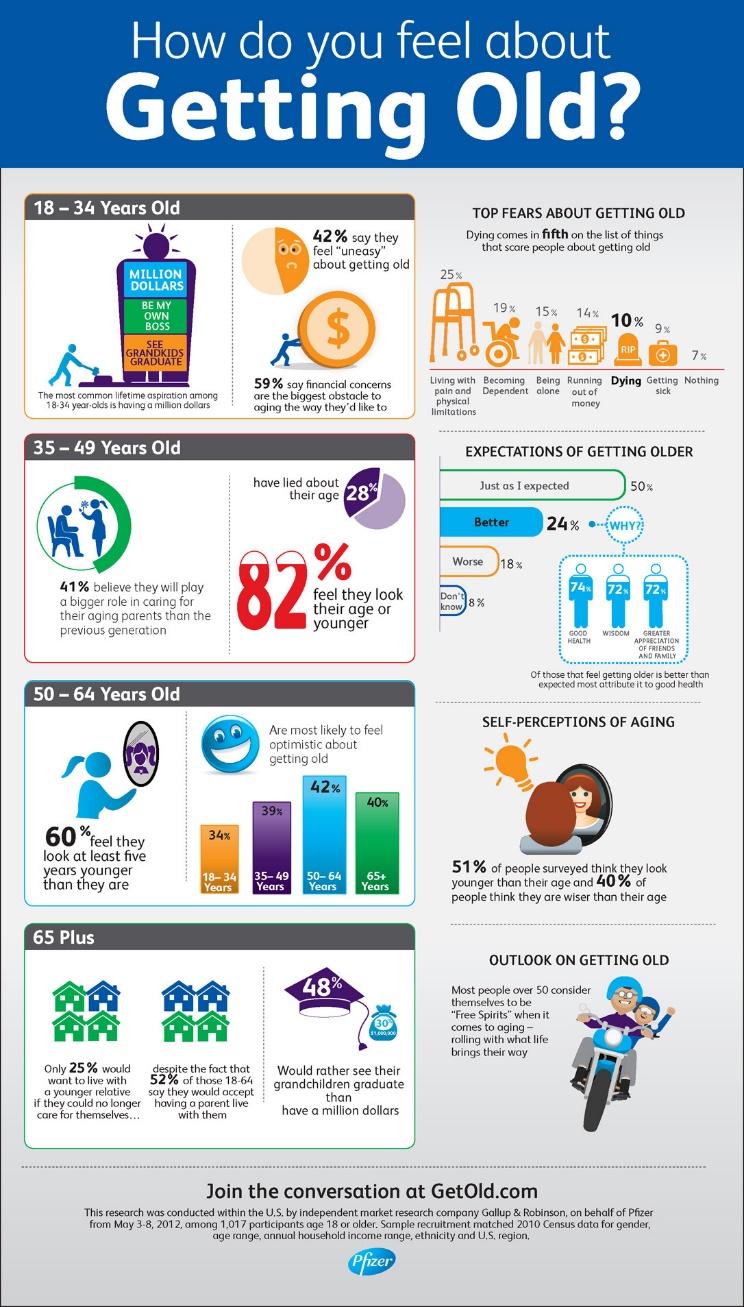 Questions:a) Which age group are most optimistic about getting old? [1] What % of people would rather have a million dollars than see their grandchildren graduate? [1] Explain one reason why a country might experience a ‘high dependent population’. [3] d) Analyse the pro-natalist policy of a country you have studied. [5]